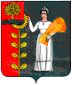 ПОСТАНОВЛЕНИЕАдминистрации сельского поселенияХворостянский сельсоветДобринского муниципального района Липецкой областиРоссийской Федерации    24.12.2021                             ж.д.ст.Хворостянка                                       №111 О внесении изменений в План реализации муниципальной программы сельского поселения Хворостянский сельсовет «Устойчивое развитие территории сельского поселения Хворостянский сельсовет на 2019-2024 годы»  на 2021 год     В соответствии с Постановлением администрации сельского поселения Хворостянский сельсовет от 07.09.2020 г. № 72 «О Порядке разработки, формирования, реализации  и проведения оценки эффективности  реализации муниципальных программ сельского поселения Хворостянский сельсовет Добринского муниципального района Липецкой области» администрация сельского поселения Хворостянский сельсовет ПОСТАНОВЛЯЕТ:1.Утвердить изменения в План реализации муниципальной программы сельского поселения Хворостянский сельсовет «Устойчивое развитие территории сельского поселения Хворостянский сельсовет на 2019-2024 годы» на 2021 год (приложение).2.Постановление вступает в силу со дня его официального обнародования.3.Контроль за выполнением настоящего постановления оставляю за собой. Глава администрациисельского поселения Хворостянский сельсовет    	      В.Г. КуриловУтвержденпостановлением администрациисельского поселения Хворостянский сельсоветДобринского муниципального районаЛипецкой области Российской Федерацииот 24.12.2021 г.  № 111                                                 План реализации муниципальной программы «Устойчивое развитие территории сельского поселения Хворостянский сельсовет на 2019-2024 годы»на 2021 годN п/п Наименование подпрограммы,   основных  мероприятий,  мероприятий,  контрольных      событий1Ответственный исполнительСрок началареализации2    Срок окончанияреализации2Код бюджетной классификации (ГРБС, РзПр, ЦСР)Объем ресурсного обеспечения за счет средств федерального бюджета, бюджета Липецкой области (областного бюджета), районного бюджета, государственных внебюджетных фондов, государственных корпораций (руб.)Объем ресурсного обеспечения за счет средств бюджета сельского поселения (руб.)ИТОГО объем ресурсного обеспечения (руб.), значение контрольного события1234567891Подпрограмма 1«Обеспечение  населения качественной, развитой инфраструктурой и повышение уровня благоустройства территории сельского  поселенияХворостянский сельсовет».Администрация сельского поселения январь 2021гдекабрь 2021 г.765 764,004 608 594,005 374 358,002Основное мероприятие 1 подпрограммы 1.Содержание инженерной инфраструктуры сельского поселенияАдминистрация сельского поселения январь 2021гдекабрь 2021 г.919 0409 0110100000765 764,00765 764,003Мероприятие 1.1. Расходы на содержание дорогАдминистрация сельского поселения январь 2021гдекабрь 2021 г.919 0409 0110141100577 934,00577 934,004Мероприятие 1.2. Расходы на инвентаризацию (паспортизацию) автомобильных дорог сельского поселения Хворостянский сельсоветАдминистрация сельского поселения январь 2021гдекабрь 2021 г.919 0409 0110141500187 830,00187 830,005Основное мероприятие 2 подпрограммы 1.Текущие расходы на содержание, реконструкцию и поддержание в рабочем состоянии систем уличного освещения сельского поселенияАдминистрация сельского поселения январь 2021гдекабрь 2021 г.919 0503 0110200000768 136,00768 136,006Мероприятие 2.1.Расходы на уличное освещениеАдминистрация сельского поселенияянварь 2021гдекабрь 2021 г.919 0503 0110220010768 136,00768 136,007Основное мероприятие 3 подпрограммы 1.Прочие мероприятия по благоустройству сельского поселения.Администрация сельского поселения январь 2021гдекабрь 2021 г.919 0503 0110300000251 303,00251 303,008Мероприятие 3.1. Реализация направления  расходов основного мероприятия «Прочие мероприятия по благоустройству сельского поселения».Администрация сельского поселения январь 2021гдекабрь 2021 г.919 0503 0110399999251 303,00251 303,009Основное мероприятие 5 подпрограммы 1.Приобретение, организация строительства и содержание муниципального жилья для малоимущих семей на территории поселения Администрация сельского поселения май 2021декабрь 2021919 0501 01105000003 503 203,003 503 203,0010Мероприятие 5.1Расходы по строительству муниципального жилья для малоимущих семейАдминистрация сельского поселения май 2021декабрь 2021919 0501 01105203603 503 203,003 503 203,0011Основное мероприятие 6 подпрограммы 1Развитие газификации в сельском поселении Хворостянский сельсовет Добринского муниципального района.Администрация сельского поселения январь 2021гдекабрь 2021 г.919 0502 011060000085 952,0085 952,0012Мероприятие 6.1.Реализация направления  расходов основного мероприятия «Развитие газификации в сельском поселении Хворостянский сельсовет Добринского муниципального района»Администрация сельского поселения январь 2021гдекабрь 2021 г.919 0502 011069999985 952,0085 952,0013Подпрограмма 2.«Развитие социальной сферы на территории сельского поселения Хворостянский сельсовет.Администрация сельского поселения январь 2021гдекабрь 2021 г.2 133 511,002 133 511,0014Основное мероприятие 2 подпрограммы 2.Создание условий и проведение мероприятий, направленных на развитие культуры сельского поселения.Администрация сельского поселения январь 2021 гдекабрь 2021 г.919 0801 01202000002 133 511,002 133 511,0015Мероприятие 2.1Межбюджетные трансферты бюджету муниципального района на осуществление полномочий в части создания условий для организации досуга и обеспечения жителей поселений услугами организаций культуры в соответствии с заключенным соглашением  Администрация сельского поселения январь 2021 гдекабрь 2021 г.919 0801 01202091002 081 477,002 081 477,0016Мероприятие 2.2. Реализация направления расходов основного мероприятия «Создание условий и проведение мероприятий, направленных на развитие культуры сельского поселения.»Администрация сельского поселениямай 2021 г.декабрь 2021 г919 0801 012029999952 034,0052 034,0017Подпрограмма 3.«Обеспечение безопасности человека и природной среды на территории сельского поселения Хворостянский сельсовет».Администрация сельского поселения январь 2021гдекабрь 2021 г.15 165,0015 165,0018Основное мероприятие 1 подпрограммы 3Защита населения и территории от чрезвычайных ситуаций природного и техногенного характера, обеспечение пожарной безопасности и безопасности людей на водных объектах  Администрация сельского поселения январь 2021 гдекабрь 2021 г.919 0310 013010000015 165,0015 165,0019Мероприятие 1.1.Расходы на проведение комплексных мероприятий по защите населения и территории от чрезвычайных ситуаций природного и техногенного характера Администрация сельского поселения январь 2021 гдекабрь 2021 г.919 0310 013012033015 165,00 15 165,0020Подпрограмма 4.«Обеспечение реализации муниципальной политики на территории сельского поселения Хворостянский сельсовет»Администрация сельского поселения январь 2021гдекабрь 2021 г.38 685,5136 203,0074 888,5121Основное мероприятие 2 подпрограммы 4.Приобретение программного обеспечения, услуг по сопровождению сетевого программного обеспечения в сельском поселенииАдминистрация сельского поселения январь 2021гдекабрь 2021 г.919 0113 014020000010 583,514 917,0015 500,5122Мероприятие 2.1.Расходы на приобретение услуг по сопровождению сетевого программного обеспечения по ведению похозяйственного учета Администрация сельского поселения январь 2021гдекабрь 2021 г.919 0113 014028679010 583,5110 583,5123Мероприятие 2.2.Расходы на приобретение услуг по сопровождению сетевого программного обеспечения по ведению похозяйственного учета на условиях софинансирования  с областным бюджетомАдминистрация сельского поселения январь 2021гдекабрь 2021 г.919 0113 01402S67904 917,004 917,0024Основное мероприятие 3 подпрограммы 4.Ежегодные членские взносыАдминистрация сельского поселения январь 2021гдекабрь 2021 г.919 0113 01403000005 228,005 228,0025Мероприятие 3.1.Расходы на оплату членских взносов в Ассоциацию «Совета муниципальных образований»Администрация сельского поселения январь 2021гдекабрь 2021 г.919 0113 01403200805 228,005 228,0026Основное мероприятие 4 подпрограммы 4.Прочие мероприятия по реализации муниципальной политики в сельском поселенииАдминистрация сельского поселения май 2021гдекабрь 2021 г.919 0113 014040000013 000,0013 000,0027Мероприятие 4.1.Реализация направления расходов основного мероприятия «Прочие мероприятия по реализации муниципальной политики в сельском поселении»Администрация сельского поселения май 2021гдекабрь 2021 г.919 0113 014049999913 000,00 13 000,0028Основное мероприятие 9 подпрограммы 4.Приобретение информационных услуг с использованием информационно-правовых системАдминистрация сельского поселения январь 2021гдекабрь 2021 г.919 0104 014090000028 102,0013 058,0041 160,0029Мероприятие 9.1.Расходы на информационно-техническое обслуживание информационного продукта Администрация сельского поселения январь 2021гдекабрь 2021 г.919 0104 014098679028 102,0028 102,0030Мероприятие 9.2.Расходы на информационно-техническое обслуживание информационного продукта на условиях софинансирования с областным бюджетомАдминистрация сельского поселения январь 2021гдекабрь 2021 г.919 0104 01409S679013 058,0013 058,0031Подпрограмма 5.«Энергосбережение и повышение энергетической эффективности на территории сельского поселения Хворостянский сельсовет»Администрация сельского поселения январь 2021гдекабрь 2021 г.197 575,97203 995,00401 570,9732Основное мероприятие 1 подпрограммы 5Реализация мероприятий в области энергосбережения и повышения энергетической эффективности на территории сельского поселенияАдминистрация сельского поселения январь 2021гдекабрь 2021 г.919 0412 0150100000197 575,97203 995,00401 570,9733Мероприятие1.1.Модернизация (реконструкция) системы теплоснабжения с применением энергосберегающих технологий и материалов здания администрации сельского поселения Хворостянский сельсовет Добринского муниципального района по адресу: Липецкая область, Добринский район, ж.д.ст. Хворостянка, ул. Первомайская, д.1(перевод с угля на природный газ)  Администрация сельского поселения январь 2021гдекабрь 2021 г.919 0412 0150186080197 575,97197 575,9734Мероприятие1.2.Модернизация (реконструкция) системы теплоснабжения с применением энергосберегающих технологий и материалов здания администрации сельского поселения Хворостянский сельсовет Добринского муниципального района по адресу: Липецкая область, Добринский район, ж.д.ст. Хворостянка, ул. Первомайская, д.1(перевод с угля на природный газ) на условиях софинансирования с областным бюджетом  Администрация сельского поселения январь 2021гдекабрь 2021 г.919 0412 01501S608082 460,0082 460,0035Мероприятие1.3. Прочие мероприятия по модернизации (реконструкции) системы теплоснабжения с применением энергосберегающих технологий и материалов здания администрации сельского поселения Хворостянский сельсовет Добринского муниципального района по адресу: Липецкая область, Добринский район, ж.д.ст. Хворостянка, ул. Первомайская, д.1(перевод с угля на природный газ)  Администрация сельского поселения май 2021гдекабрь 2021 г.919 0412 0150120210121 535,00121 535,0036ИТОГО1 002 025,486 997 468,007 999 493,48